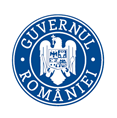 MINISTERUL SÃNÃTÃŢIIINSPECŢIA SANITARĂ DE STATStrada Cristian Popişteanu  nr.1-3, 010024,  Bucureşti, ROMANIATelefon: 021 / 3072557,  Fax: 021 / 3072560, email iss@ms.roRAPORTreferitor la acţiunea tematică de control în cabinetele de medicină dentarăAvând în vedere Planul naţional de acţiuni tematice de control în sănătate publică  2021 și ținând cont de atribuțiile Ministerului Sănătăţii privind controlul respectării  prevederilor legale în vigoare în ceea ce priveşte calitatea condiţiilor de acordare a servicilor de asistenţă medicală, Inspecția Sanitară de Stat a organizat şi coordonat în perioada 01.11.2021 – 30.11.2021  acţiunea tematică de control privind verificarea respectării conformității cabinetelor de medicină dentară la prevederile legale în vigoare, inclusiv verificarea respectării prevederilor art. 10 Amalgamul dentar din Regulamentul nr. 2017/852 privind mercurul și de abrogare a Regulamentului (CE) nr. 1102/2008.Obiectivul acţiunii de inspecție și control în cabinetele de medicină dentară l-a constituit verificarea:- respectării condiţiilor de funcţionare conform Ordinului nr. 1338/2007 pentru aprobarea Normelor privind structura funcţională a cabinetelor medicale de specialitate/familie şi de medicină dentară;- respectarii Ordinului nr. 828/2020 privind măsurile de organizare şi desfăşurare a activităţii la nivelul cabinetelor stomatologice, la nivelul unităţilor sanitare non-COVID şi al ambulatoriilor de specialitate pe perioada stării de alertă; - respectării cerinţelor legale  privind evidenţa gestiunii deşeurilor şi pentru aprobarea listei cuprinzând deşeurile, inclusiv deşeurile periculoase, cu modificările şi completările ulterioare, conform HG nr. 856/2002  ;-  respectării cerinţelor legale privind transportul deşeurilor periculoase şi nepericuloase pe teritoriul României, conform HG nr. 1061/2008;             - respectării Normelor tehnice privind gestionarea deşeurilor rezultate din activităţile medicale şi a Metodologiei de culegere a datelor pentru baza naţională de date privind deşeurile rezultate din activităţile medicale, conform Ordinului nr. 1226/2012;-  respectării Normelor tehnice privind curăţarea, dezinfecţia şi sterilizarea în unităţile sanitare publice şi private, evaluarea eficacităţii procedurilor de curăţenie şi dezinfecţie efectuate în cadrul acestora, procedurile recomandate pentru dezinfecţia mâinilor în funcţie de nivelul de risc, precum şi metodele de evaluare a derulării procesului de sterilizare şi controlul eficienţei acestuia prevăzute în Ordinul nr. 1761/ 2021;- respectării cerinţelor legale privind conformitatea produselor biocide (avizare, etichetare, utilizare) la prevederile HG nr. 617/2014 privind stabilirea cadrului instituţional şi a unor măsuri pentru punerea în aplicare a Regulamentului (UE) nr. 528/2012 al Parlamentului European şi al Consiliului din 22 mai 2012 privind punerea la dispoziţie pe piaţă şi utilizarea produselor biocide;- respectării prevederilor art. 10 Amalgamul dentar din Regulamentul nr. 2017/852 privind mercurul și de abrogare a Regulamentului (CE) nr. 1102/2008;- respectării Ordinului nr. 1916/2019  privind aprobarea Planului naţional de măsuri pentru eliminarea treptată a utilizării amalgamului dentarÎn  cadrul acțiunii de control, la nivel national, au fost verificate 1474 cabinete de medicină dentară. Cele 1474 unități sanitare dețin autorizație sanitară de funcționare.Inspectorii sanitari au aplicat 404 sanctiuni după cum urmează:- avertismente - 227- nr. amenzi - 177- valoare amenzi – 644.700 lei- suspendare de activitate – 5 ( Dolj -1 cabinet medical dentar, Neamț -1 cabinet medical dentar, Olt -1 cabinet medical dentar și Satu Mare-2 cabinete medicale dentare ).ASPECTE CONSTATATE1.Referitor la verificările  prevederilor Ordinului  MS nr. 828/2020 privind măsurile de organizare şi desfăşurare a activităţii la nivelul cabinetelor stomatologice, la nivelul unităţilor sanitare non-COVID şi al ambulatoriilor de specialitate pe perioada stării de alertă, s-au constat următoarele deficiențe:-în 1% din cabinetele medicale dentare verificate nu se realizeaza o programare a pacienților astfel încât să se respecte un interval de cel putin 20 minute între pacienți( Buzău-1 cabinet medical dentar, Cluj-1 cabinet medical dentar , Caraș Severin - 1cabinet medical dentar, Sibiu- 1cabinet medical dentar, Vrancea - 2cabinete medicale dentare);- în 1% din cabinetele medicale dentare verificate, sălile de așteptare nu  erau amenajate corespunzător (scaunele distanțate la  1.5-2 m, dispenser cu substanță dezinfectantă)- Argeș 1 cabinet, Mureș – 4 cabinete, Olt-1 cabinet,Sibiu -2 cabinete, Tulcea-1 cabinet și Vrancea-2 cabinete;- în 1 % din cabinetele medicale dentare verificate,  nu sunt afișate măsurile și procedurile de protecție la intrarea în cabinetul stomatologic, inclusiv a măsurilor de distanțare social(Argeș-2 cabinete, Cluj-1 cabinet, Iași- 2 cabinete, Mureș-3 cabinete, Olt-1 cabinet, Sibiu-3 cabinete, Tulcea-1 cabinet și Vrancea-2 cabinete)- în 1 % din cabinetele medicale dentare verificate, nu se asigurau cantități suficiente de consumabile, echipamente specifice de protecție, dezinfectanți(Arad-1 cabinet, Buzău-1 cabinet, Covasna-5 cabinete, Gorj-2 cabinete, Sibiu-1 cabinet, Vaslui-1 cabinet);- în 1 % din cabinetele medicale dentare verificate, pacientului/însoțitorului nu i se masura temperatura în zona frunții înainte de intrarea în cabinetul stomatologic( Buzău-2 cabinete, Cluj-1 cabinet, Hunedoara-1 cabinet, Mureș-3 cabinete, Olt-1 cabinet, Sibiu-3 cabinete și Vrancea-4 cabinete);- în 2 % din cabinetele medicale dentare verificate, pacientul/însoțitorul nu completa și nu semna chestionarul pentru triajul epidemiologic( Arad-2 cabinete, Argeș-3 cabinete, Bihor-2 cabinete, Buzău-2 cabinete, Cluj-1 cabinet, Constanța-2 cabinete, Hunedoara-1 cabinet, Iași-3 cabinete, Mureș-4 cabinete, Satu-Mare-2 cabinete, Sibiu-6 cabinete, Tulcea-1 cabinete, Vaslui-3 cabinete și Vrancea-4 cabinete);- în 5 % din cabinetele medicale dentare verificate, pacientul nu completa chestionarul de evaluare a stării generale ale cărui elemente minime sunt prevăzute de Decizia Consiliului național al Colegiului Medicilor Dentiști din România nr.3/2013( Alba-26 cabinete, Arad-2 cabinete, Argeș-2 cabinete, Buzău-2 cabinete, Constanța-3 cabinete, Dolj- 24 cabinete, Iași- 4 cabinete, Olt-1 cabinete, Sibiu-1 cabinet, Tulcea-1 cabinet, Vaslui-3 cabinete, Vrancea-5 cabinete);-  în 2 % din cabinetele medicale dentare verificate, nu se asigurau  echipamente suplimentare  pentru pacienți( botoși, bonetă și, după caz, halat de unică folosință)- Bihor-5 cabinete, Buzău-1 cabinet, Cluj-1 cabinet, Covasna-11 cabinete, Hunedoara-1 cabinet, Mureș-2 cabinete, Satu-Mare -1 cabinet, Tulcea-1 cabinet și Vrancea-2 cabinete;- în 1 % din cabinetele medicale dentare verificate nu se realiza dezinfecția completă a echipamentelor stomatologice ( Arad-4 cabinete, Mureș-1 cabinet, Vrancea-1 cabinet);- în 1 % din cabinetele medicale dentare verificate nu se realiza aerisirea/ventilația cabinetului stomatologic  timp de 15 minute, după fiecare pacient( Buzău-2 cabinete, Cluj-1 cabinet, Iași-3 cabinete și Sibiu-1 cabinet).2. Referitor la verificarea respectării condiţiilor de funcţionare conform Ordinului nr. 1338/2007 pentru aprobarea Normelor privind structura funcţională a cabinetelor medicale de specialitate/familie şi de medicină dentară, s-au constat următoarele deficiențe:- în 1% din cabinetele medicale dentare verificate, nu se respecta structura funcţională (Botoșani-1 cabinet, Buzău-1 cabinet, Dâmbovița-1 cabinet, Dolj-5 cabinete, Ilfov-1 cabinet, Neamț-2 cabinete, Satu Mare-1 cabinet, Suceava-2 cabinete, Tulcea-1 cabinet, Vaslui-1 cabinet, Vrancea-1 cabinet);- în 2% din cabinetele medicale dentare verificate, starea igienico-sanitară nu era  corespunzătoare( Cluj-2 cabinete, Constanța-1 cabinet, Covasna-15 cabinete, Ialomița-1 cabinet, Neamț - 2 cabinete, Olt-1 cabinet, Prahova-1 cabinet, Satu-Mare-2 cabinet, Tulcea-1 cabinet, Vrancea-1 cabinet);- în 1% din cabinetele medicale dentare verificate, grupurile sanitare erau necorespunzătoare, în sensul că starea de curățenie era necorespunzătoare și o parte dintre acestea nu erau dotate cu  materiale pentru igiena mâinilor( Botoșani-1 cabinet, Covasna-15 cabinete, Tulcea-1 cabinet, Vrancea-1 cabinet);- într-un număr de 3 cabinete  medicale dentare verificate, nu se asigura  apă curentă potabilă rece şi caldă( Olt-1 cabinet, Vrancea-1 cabinet și București-1 cabinet)- într-un număr de 3 cabinete  medicale dentare verificate, nu se asigurau materiale sanitare în cantități suficiente(Olt-1 cabinet și Vrancea-2 cabinete);- în 1% din cabinetele medicale dentare verificate, nu se asigurau materiale de curățenie în cantități suficiente(Covasna-5 cabinete, Satu Mare -2 cabinete și Vrancea-2 cabinete);- în 9% din cabinetele medicale dentare verificate, protocoalele şi procedurile întocmite nu erau actualizate conform  legislației în vigoare( Alba-12 cabinete, Arad-9 cabinete, Argeș-5 cabinete, Botoșani-5 cabinete, Caraș-Severin -10 cabinete, Cluj-13 cabinete, Constanța-15 cabinete, Dâmbovița-4 cabinete, Giurgiu- 1 cabinet, Ialomița-4 cabinete, Iași-26 cabinete, Mureș-9 cabinete, Neamț-1 cabinet, Olt-1 cabinet, Satu-Mare-4 cabinete, Teleorman-1 cabinet, Vrancea-6 cabinete și București-2 cabinete;-în 2% din cabinetele medicale dentare verificate nu erau întocmite evidențe specifice (Arad-2 cabinete, Bihor -3 cabinete, Constanța-12 cabinete, Dolj-2 cabinete, Iași-1 cabinet, Satu Mare-2 cabinete, Sibiu-1 cabinet, Tulcea-1 cabinet, Vaslui-2 cabinete și Vrancea-4 cabinete);- în 1% din cabinetele medicale dentare verificate, personalul angajat  nu avea efectuat controlul medical periodic, conform legislației în vigoare( Bistrița Năsăud – 4 cabinete, Botoșani- 1 cabinet, Ilfov-1 cabinet, Neamț-1 cabinet și Vaslui-2 cabinete).3. Referitor la verificarea respectării prevederilor Ordinului MS nr. 1761/2021 pentru aprobarea Normelor tehnice privind curăţarea, dezinfecţia şi sterilizarea în unităţile sanitare publice şi private, evaluarea eficacităţii procedurilor de curăţenie şi dezinfecţie efectuate în cadrul acestora, procedurile recomandate pentru dezinfecţia mâinilor în funcţie de nivelul de risc, precum şi metodele de evaluare a derulării procesului de sterilizare şi controlul eficienţei acestuia, s-au constat următoarele deficiențe:-în 1% din cabinetele medicale dentare verificate, organizarea activității propriu -zise de sterilizare, precum și activitățile conexe nu se realizau în spațiile desemnate (autorizate)- Arad-2 cabinete, Argeș-1 cabinet, Buzău-1 cabinet, Constanța-2 cabinete, Satu Mare-1 cabinet, Suceava-2 cabinete și Tulcea-1 cabinet;-în 1% din cabinetele medicale dentare verificate,nu se respectau etapele obligatorii în procesul de sterilizare a instrumentarului/dispozitivelor medicale reutilizabile( Arad-2 cabinete, Argeș-1 cabinet, Cluj-1 cabinet, Constanța-3 cabinete, Covasna-3 cabinete, Dolj-1 cabinet, Neamț-2 cabinete, Satu-Mare- 2 cabinete și Tulcea-1 cabinet);-în 3% din cabinetele medicale dentare verificate, instrumentarul/dispozitivele medicale supuse sterilizării nu erau împachetate corespunzător și se foloseau recipiente din metal cu colier, ale căror orificii se deschid și închid manual( Alba-5 cabinete, Arad-2 cabinete, Argeș-1 cabinet, Bihor-1 cabinet, Botoșani-4 cabinete, Buzău-1 cabinet, Buzău-1 cabinet, Cluj-2 cabinete, Covasna-3 cabinete, Dolj-1 cabinet, Giurgiu-2 cabinete,Iași-4 cabinete, Bacău-1 cabinet, Maramureș-3 cabinete, Mureș-3 cabinete, Satu-Mare-2 cabinete, Tulcea-1 cabinet, Vaslui-1 cabinet și Vrancea-2 cabinete);- în 2% din cabinetele medicale dentare verificate, sterilizarea se realiza la temperatură uscată (etuvă/pupinel), metoda fiind interzisă prin prezentul  ordin (Alba-4 cabinete, Cluj-1 cabinet, Covasna-3 cabinete, Dolj-1 cabinet, Hunedoara-2 cabinete, Ialomița-1 cabinet, Iași-4 cabinete, Bacău-1 cabinet, Neamț-2 cabinete, Satu Mare-2 cabinete, Sibiu-1 cabinet, Tulcea-1 cabinet, Vaslui- 1 cabinet și Vrancea – 2 cabinete);- în 28 % din cabinetele medicale dentare verificate, nu se asigura trasabilitatea instrumentarului /dispozitivelor medicale supuse sterilizării (înregistrare în registrul de evidență a sterilizării și în documentele medicale ale pacientului) –Alba-29 cabinete, Arad-7 cabinete, Argeș-7 cabinete, Bacău-6 cabinete, Bihor-2 cabinete, Bistrița-Năsăud-26 cabinete, Botoșani-14 cabinete, Brăila-1 cabinet, Buzău-16 cabinete, Caraș-Severin-10 cabinete, Cluj-11 cabinete, Constanța-92 cabinete, Covasna-3 cabinete, Dâmbovița-64 cabinete, Galați-2 cabinete, Hunedoara-2 cabinete, Iași-31 cabinete, Ilfov-2 cabinete, Bacău-14 cabinete, Mureș-22 cabinete, Olt-1 cabinet, Prahova-8 cabinete, Satu Mare-2 cabinete, Sălaj-1 cabinet, Tulcea-1 cabinet, Vaslui-29 cabinete, Vâlcea-1 cabinet și Vrancea-11 cabinete);- în 6 % din cabinetele medicale dentare verificate, nu sunt întocmite documentele necesare evidenței sterilizării ( Alba-29 cabinete, Arad-1 cabinet, Argeș-1 cabinet, Bihor-3 cabinete, Bistrița Nasăud-1 cabinet, Botoșani-14 cabinete, Brăila-1 cabinet, Buzău-2 cabinete, Cluj-7 cabinete, Constanța-1 cabinet, Covasna-3 cabinete, Giurgiu-1 cabinet, Bacău-3 cabinete, Mureș-7 cabinete, Neamț-2 cabinete, Prahova-1 cabinet, Satu-Mare-2 cabinete, Tulcea-1 cabinet și Vaslui-4 cabinete);- în 10 % din cabinetele medicale dentare verificate, nu se nota pe fiecare ambalaj data, ora sterilizării, numărul ciclului de sterilizare și inițialele persoanei care  a  efectuat sterilizarea(Arad-3 cabinete, Argeș-5 cabinete, Bihor-6 cabinete, Botașani-14 cabinete, Buzău-5 cabinete, Cluj-4 cabinete, Constanța-10 cabinete, Covasna-3 cabinete, Dolj-4 cabinete, Covasna-1 cabinet, Giurgiu-19 cabinete, Iași-22 cabinete, Bacău-1 cabinet, Mureș-11 cabinete, Prahova-2 cabinete, Satu Mare-2 cabinete, Sibiu-1 cabinet, Tulcea-1 cabinet, Vaslui-29 cabinete, Vrancea-5 cabinete și București -3 cabinete);- în 21 % din cabinetele medicale dentare verificate, personalul medical responsabil cu sterilizarea nu este instruit și acreditat să lucreze cu aparate sub presiune(Alba-34 cabinete, Bistrița Năsăud - 27 cabinete, Buzău-17 cabinete, Cluj-3 cabinete, Covasna-3 cabinete, Dolj-1 cabinet, Giurgiu-23 cabinete, Hunedoara-1 cabinet, Vâlcea-1 cabinet, Iași-4 cabinete,  Bacău-26 cabinete, Mureș-11 cabinete, Prahova-2 cabinete, Satu-Mare-21 cabinete, Sălaj-1 cabinet, Teleorman-3 cabinete, Tulcea-1 cabinet, Vaslui-30 cabinete, Vrancea-5 cabinete și București-5 cabinete);- în 6 % din cabinetele medicale dentare verificate, instrucțiunile de utilizare pentru fiecare sterilizator nu sunt afișate la loc vizibil (Alba-20 cabinete, Argeș-2 cabinete, Bacău-1 cabinet, Bihor-4 cabinete, Botoșani-1 cabinet, Buzău-7 cabinete, Constanța-18 cabinete, Covasna-3 cabinete, Dolj-1 cabinet, Giurgiu-1 cabinet, Iași-19 cabinete, Ilfov-1 cabinet, Prahova-1 cabinet, Satu-Mare-4 cabinete, Tulcea-1 cabinet, Vrancea-6 cabinete și București-2 cabinete);- în 18 % din cabinetele medicale dentare verificate, nu se efectuează controlul eficienței  sterilizării (Alba-29 cabinete, Arad-22 cabinete, Argeș-4 cabinete, Bacău-11 cabinete, Bistrița Năsăud-26 cabinete, Botoșani-5 cabinete, Brașov-13 cabinete, Buzău-17 cabinete, Cluj-9 cabinete, Covasna-3 cabinete, Dâmbovița-8 cabinete, Dolj-1 cabinet, Bacău-18 cabinete, Maramureș-4 cabinete, Mureș-13 cabinete,Prahova-3 cabinete, Satu-Mare-2 cabinete, Sibiu-10 cabinete, Tulcea-27 cabinete, Vaslui-29 cabinete și Vrancea -9 cabinete);- în 4 % din cabinetele medicale dentare verificate, nu se efectua verificarea funcționării autoclavelor, cel puțin o dată pe trimestru( Alba-19 cabinete, Arad-1 cabinet, Argeș-1 cabinet, Bistrița-Nasăud-6 cabinete, Botoșani-2 cabinete, Buzău-5 cabinete, Costanța-4 cabinete, Dolj-1 cabinet, Giurgiu-1 cabinet, Ialomița-1 cabinet, Iași-4 cabinete, Bacău-1 cabinet, Mureș-1 cabinet, Olt-1 cabinet, Prahova-1 cabinet, Satu-Mare-5 cabinete, Tulcea-1 cabinet, Vaslui-5 cabinete și Vrancea-1 cabinet. 4.  Referitor la verificarea respectării prevederilor  Normelor tehnice privind gestionarea deşeurilor rezultate din activităţile medicale şi a Metodologiei de culegere a datelor pentru baza naţională de date privind deşeurile rezultate din activităţile medicale, conform Ordinului nr. 1226/2012, s-au constat următoarele deficiențe:- în 9 % din cabinetele medicale dentare verificate nu se realiza  gestionarea corespunzătoare a deşeurilor rezultate din activitatea medical(Arad-5 cabinete, Argeș-3 cabinete,Bacău-4 cabinete, Bihor-1 cabinet, Bistrița Năsăud-2 cabinete, Botoșani-1 cabinet, Brăila-1 cabinet, Buzău-7 cabinete, Cluj-3 cabinete, Constanța-24 cabinete, Dâmbovița- 5 cabinete, Dolj-3 cabinete, Galați-2 cabinete, Giurgiu-2 cabinete, Gorj-2 cabinete, Hunedoara-7 cabinete, Ilfov-3 cabinete, Mehedinți-1 cabinet, Mureș-10 cabinete, Neamț-3 cabinete și Olt-3 cabinete, Prahova-2 cabinete, Satu-Mare-3 cabinete, Sălaj -1 cabinet, Sibiu - 8 cabinete,Tulcea-1 cabinet, Vaslui - 21 cabinete, Vrancea-4 cabinete, București-4 cabinete).Referitor la respectarea prevederilor legale privind amalgamul dentar, pe parcursul derulării acțiunii de control, inspectorii sanitari au ținut cont de următoarele reglementări europene și naționale:- Regulamentul nr. 2017/852 privind mercurul și de abrogare a Regulamentului (CE) nr. 1102/2008 - art. 10 privjnd Amalgamul dentar - Ordinul nr. 1916/2019 privind aprobarea Planului naţional de măsuri pentru eliminarea treptată a utilizării amalgamului dentar.Pentru neaplicarea actelor normative enumerate mai sus, coroborat cu prevederile Ordinului nr. 1226/2012 pentru aprobarea Normelor tehnice privind gestionarea deşeurilor rezultate din activităţi medicale şi a Metodologiei de culegere a datelor pentru baza naţională de date privind deşeurile rezultate din activităţi medicale, inspectorii sanitari au aplicat 1 avertisment unui cabinet dentar și au acordat termene de 30 zile la:- 4 cabinete dentare pentru încheierea unui contract de preluare a deșeurilor, cod  180110* (deșeuri de amalgam de la  tratamentele stomatologice), cu o unitate autorizată de gestionare a acestor deșeuri;- 2 cabinete dentare pentru dotarea cu separator de amalgam.Inspectorii sanitari au efectuat control la nivel național 1474 cabinete dentare (1444 cabinete dentare private și 30 cabinete dentare publice) care reprezintă circa 9% din total numărului de cabinete dentare catagrafiate. Din cele 1474 cabinete dentare controlate, în 1051 cabinete dentare nu se utilizează amalgam dentar / nu îndepărtează plombe dentare pe bază de amalgam  / nu extrag dinți care conțin astfel de plombe.În tipul efectuării verificărilor, inspectorii sanitari au identificat 125 cabinete dentare care sunt dotate cu separatoare de amalgam care să rețină și să colecteze particulele de amalgam, inclusiv cele din apa uzată. Numărul total de separatoare de amalgam la nivel național este de 134, toate aceste echipamente fiind conforme. Cele 134 separatoare de amalgam rețin și colectează particulele de amalgam, inclusiv cele din apa uzată. De asemenea, aceste echipamente se întrețin în conformitate cu instrucțiunile fabricantului pentru a asigura cel mai ridicat nivel de retenție posibil.În conformitate cu prevederile Regulamentului nr. 2017/852 se prevede: “Începând cu 1 ianuarie 2019, operatorii cabinetelor dentare în care se utilizează amalgam dentar sau care îndepărtează plombe dentare pe bază de amalgam sau extrag dinți care conțin astfel de plombe se asigură că unitățile lor sunt dotate cu separatoare de amalgam care să rețină și să colecteze particulele de amalgam, inclusiv cele din apa uzată.”Inspectorii sanitari au constatat că 127 separatoare de amalgam, puse în funcțiune începând cu 1 ianuarie 2018, furnizează un nivel de retenție de cel puțin 95% a particulelor de amalgam.Din totalul celor 1474 cabinete dentare controlate, 18 dețin capsule de amalgam conforme.Inspectorii sanitari au constatat că niciunul dintre cabinetele controlate nu utilizează amalgam dentar vrac, sub formă incapsulată predozată sau în  în tratamentele dinților de lapte, la copiii sub 15 ani și la femeile însărcinate sau care alăptează.